Notes:All speakers scheduled to take the floor should upload the written version of their oral statements through the online system for inscription on the lists of speakers (https://uprreg.ohchr.org/) before the opening of the review.The full text of statements is available on UPR extranet pageIdentity photo-badges valid for the session may be obtained by all delegations, if needed, from the UNOG Security and Safety Section at the “Pregny Gate” (Palais des Nations, 8-14 avenue de la Paix) from 8.00 a.m. to 5.00 p.m. upon presentation of a copy of their letter of accreditation and an identity document.PHOTOGRAPHS AND FILMING: Please note that only accredited media are permitted to film and take photographs in Room XX.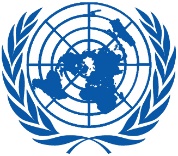 Working Group on the Universal Periodic ReviewWorking Group on the Universal Periodic ReviewThirty-ninth session
Geneva, 1–12 November 2021Order of the DayThirty-ninth session
Geneva, 1–12 November 2021Order of the DayPlenary Meetings – Room XXWednesday, 10 November 2021Plenary Meetings – Room XXWednesday, 10 November 2021MORNING9:00 – 12:30 
13th meetingUPR of ThailandNational Report of Thailand in accordance with paragraph 15 (a) of the annex to HRC resolution 5/1 and paragraph 5 of the annex to HRC resolution 16/21: A/HRC/WG.6/39/THA/1Compilation prepared by the OHCHR in accordance with paragraph 15 (b) of the annex to HRC resolution 5/1 and paragraph 5 of the annex to HRC resolution 16/21: A/HRC/WG.6/39/THA/2Summary prepared by the OHCHR in accordance with paragraph 15 (c) of the annex to HRC resolution 5/1 and paragraph 5 of the annex to HRC resolution 16/21: A/HRC/WG.6/39/THA/3UPR of ThailandNational Report of Thailand in accordance with paragraph 15 (a) of the annex to HRC resolution 5/1 and paragraph 5 of the annex to HRC resolution 16/21: A/HRC/WG.6/39/THA/1Compilation prepared by the OHCHR in accordance with paragraph 15 (b) of the annex to HRC resolution 5/1 and paragraph 5 of the annex to HRC resolution 16/21: A/HRC/WG.6/39/THA/2Summary prepared by the OHCHR in accordance with paragraph 15 (c) of the annex to HRC resolution 5/1 and paragraph 5 of the annex to HRC resolution 16/21: A/HRC/WG.6/39/THA/3UPR of ThailandNational Report of Thailand in accordance with paragraph 15 (a) of the annex to HRC resolution 5/1 and paragraph 5 of the annex to HRC resolution 16/21: A/HRC/WG.6/39/THA/1Compilation prepared by the OHCHR in accordance with paragraph 15 (b) of the annex to HRC resolution 5/1 and paragraph 5 of the annex to HRC resolution 16/21: A/HRC/WG.6/39/THA/2Summary prepared by the OHCHR in accordance with paragraph 15 (c) of the annex to HRC resolution 5/1 and paragraph 5 of the annex to HRC resolution 16/21: A/HRC/WG.6/39/THA/3UPR of ThailandNational Report of Thailand in accordance with paragraph 15 (a) of the annex to HRC resolution 5/1 and paragraph 5 of the annex to HRC resolution 16/21: A/HRC/WG.6/39/THA/1Compilation prepared by the OHCHR in accordance with paragraph 15 (b) of the annex to HRC resolution 5/1 and paragraph 5 of the annex to HRC resolution 16/21: A/HRC/WG.6/39/THA/2Summary prepared by the OHCHR in accordance with paragraph 15 (c) of the annex to HRC resolution 5/1 and paragraph 5 of the annex to HRC resolution 16/21: A/HRC/WG.6/39/THA/3AFTERNOON14:30 – 18:00 
14th  meetingUPR of IrelandNational Report of Ireland in accordance with paragraph 15 (a) of the annex to HRC resolution 5/1 and paragraph 5 of the annex to HRC resolution 16/21: A/HRC/WG.6/39/IRL/1Compilation prepared by the OHCHR in accordance with paragraph 15 (b) of the annex to HRC resolution 5/1 and paragraph 5 of the annex to HRC resolution 16/21: A/HRC/WG.6/39/IRL/2Summary prepared by the OHCHR in accordance with paragraph 15 (c) of the annex to HRC resolution 5/1 and paragraph 5 of the annex to HRC resolution 16/21: A/HRC/WG.6/39/IRL/3UPR of IrelandNational Report of Ireland in accordance with paragraph 15 (a) of the annex to HRC resolution 5/1 and paragraph 5 of the annex to HRC resolution 16/21: A/HRC/WG.6/39/IRL/1Compilation prepared by the OHCHR in accordance with paragraph 15 (b) of the annex to HRC resolution 5/1 and paragraph 5 of the annex to HRC resolution 16/21: A/HRC/WG.6/39/IRL/2Summary prepared by the OHCHR in accordance with paragraph 15 (c) of the annex to HRC resolution 5/1 and paragraph 5 of the annex to HRC resolution 16/21: A/HRC/WG.6/39/IRL/3UPR of IrelandNational Report of Ireland in accordance with paragraph 15 (a) of the annex to HRC resolution 5/1 and paragraph 5 of the annex to HRC resolution 16/21: A/HRC/WG.6/39/IRL/1Compilation prepared by the OHCHR in accordance with paragraph 15 (b) of the annex to HRC resolution 5/1 and paragraph 5 of the annex to HRC resolution 16/21: A/HRC/WG.6/39/IRL/2Summary prepared by the OHCHR in accordance with paragraph 15 (c) of the annex to HRC resolution 5/1 and paragraph 5 of the annex to HRC resolution 16/21: A/HRC/WG.6/39/IRL/3UPR of IrelandNational Report of Ireland in accordance with paragraph 15 (a) of the annex to HRC resolution 5/1 and paragraph 5 of the annex to HRC resolution 16/21: A/HRC/WG.6/39/IRL/1Compilation prepared by the OHCHR in accordance with paragraph 15 (b) of the annex to HRC resolution 5/1 and paragraph 5 of the annex to HRC resolution 16/21: A/HRC/WG.6/39/IRL/2Summary prepared by the OHCHR in accordance with paragraph 15 (c) of the annex to HRC resolution 5/1 and paragraph 5 of the annex to HRC resolution 16/21: A/HRC/WG.6/39/IRL/3